THE HUMANITIES AND COMMUNICATION FACULTYExcellence for AllHead of Faculty:				Mrs K HannanHead of History:				Mrs E YoungHead of Geography:				Mr C MonkHead of Religious Education:			Mrs E YoungHead of Modern Foreign Languages:		Mrs S WaltonTeachers:					Mrs C Anderson (i/c of Psychology)Mr K BrannanMr T Bristowe						Miss H Daniels						Mrs M Letts						Mr J Petit Mr J PhillipsMr D SaheliMr M PirrieMr T ThomasMrs W Andrews Accommodation and ResourcesHumanities subjects at Trinity High School are housed in an extensive suite of rooms in the main school building.  We have excellent facilities for the purpose of delivering high quality lessons.The humanities can be described as the study of how people process and document the human experience. Since humans have been able, we have used philosophy, literature, religion, history and language to understand and record our world. These modes of expression have become some of the subjects that traditionally fall under the humanities umbrella. Knowledge of these records of human experience gives us the opportunity to feel a sense of connection to those who have come before us, as well as to our contemporaries.Through exploration of the humanities we learn how to think creatively and critically, to reason, and to ask questions. Today, human knowledge continues to provide the ideal foundation for exploring and understanding the human experience. Investigating a branch of philosophy might get you thinking about ethical questions. Learning another language might help you gain an appreciation for the similarities in different cultures. Reading a book from another region of the world, might help you think about the meaning of democracy. Listening to a history course might help you better understand the past, while at the same time offer you a clearer picture of the future.Teaching and LearningAll students will study History, Geography, Modern Foreign Languages and Religious Education in Year 9.  History, Modern Foreign Languages, Religious Education and Geography will be options for full courses at GCSE level in Year 10 and 11. As part of our statutory provision, SMSC Religious Education will be studied by all students in Year 10 who will follow an ethics based course.The Religious Education Department aims to deepen student knowledge and understanding of religious belief and practice.  Students are encouraged to reflect upon their own ideas and the ideas of others in order to take their place in a multi-cultural society.  Religious Education is well resourced and employs various teaching methods and materials.  In a relaxed learning environment the concept of equality in diversity is celebrated along with the opportunity for students to reflect their own spirituality.History is a popular choice both for GCSE and AS/A2 courses.  While the merits of the subject in its own right are clear, the skills which it helps to develop are welcomed by most employers and educational establishments as evidence of sound academic and personal ability.  The Department is fully committed to enhancing teaching by using a wide range of resources, and to ensuring that all students fulfil their potential in the subject.Geography is a popular subject at all levels.  Students increase their awareness of the natural and human worlds by developing their knowledge of places and environments and by improving and practising their investigative and problem solving skills.  In Geography students will encounter and appreciate different cultures and societies and evaluate their rights and responsibilities to other people and the environment.  Students benefit from classroom experiences that use a variety of teaching methods and materials, as well as being given the opportunity to participate in fieldwork, both local and residential.French, German and Spanish are offered to Year 9 students.  These languages are taught at GCSE.   We sustain direct links with Europe through a series of study visits and we have an established link with Collėge Terres Rouges in Epernay in France.  Our students are enabled, through a wide variety of media and inter-personal techniques, to practise their skills in situations which demand the use and understanding of up-to-the-minute French, German and Spanish.Post 16Successful AS and A2 courses are offered in Psychology, Philosophy and Ethics, History, French, Spanish, German, General Studies and Geography.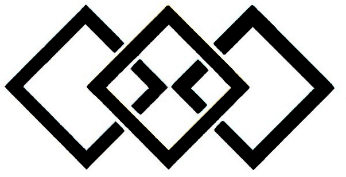 